BÖLÜM YÖNETİCİ VE ÇALIŞANLARIBölüm Sorumlusu: Ameliyathane Sorumlu Hemşiresi, Başhekim, Sağlık Bakım Hizmetleri Birim SorumlusuÇalışanlar: Anestezi Uzmanı,  Anestezi Teknisyeni, Hemşire, Hizmet PersoneliBÖLÜMÜN FİZİKİ YAPISI: Ameliyathanede hasta ve personellerin giriş-çıkış yaptığı tek kapı bulunmaktadır. Ameliyathane steril, yarı steril ve steril olmayan alanlardan oluşmaktadır. Steril alanda ameliyat masası, riskli ilaçlar ve steril malzemeler ve steril bohçalar, yarı steril alanda skopi cihazı, steril el yıkama lavabosu, ilaçlar ve sarf malzemeler, steril olmayan alanda ise formlar, Buzdolabı, KKD malzemeleri, kirli tekstil malzemeleri  bulunmaktadır. BÖLÜMÜN FAALİYETLERİ: Genel anestezi altında veya sedasyonla cerrahi  işlemler yapılmaktadır.BÖLÜMÜN İŞLEYİŞİ: Sabah ilk hasta servisten hemşire ve hizmet personeli eşliğinde ameliyathaneye gelir ve hasta dosyasıyla birlikte anestezi teknisyenine teslim edilir. Anestezi uzmanı,  hastanın fiziki muayenesi yapıldıktan sonra anestezi uygulaması başlatılır. Hekim cerrahi müdahale veya girişimleri bitirdikten sonra hasta uyandırılır. Hastanın vital bulguları stabil olunca hemşire ve hizmet personeli eşliğinde yataklı servise gönderilir. Hastanemizdeki tüm çalışanlarına Acil Kod eğitimleri (Mavi-Beyaz-Kırmızı) verilmektedir. Acil kodlar dahili telefonlar vasıtasıyla çalıştırıldığında olay yerine en kısa sürede ekipler ulaşmaktadır. Herhangi bir şiddete maruz kalındığında BEYAZ KOD başlatılır ve beyaz kod bildirim formu doldurularak Çalışan hakları ve güvenliği birimine şahsen teslim edilir. Kesici delici alet yaralanmaları ve ya kan ve vücut sıvılarının sıçramasına maruz kalındığında form doldurularak enfeksiyon kontrol sorumlusuna başvurmalıdır.İş Sağlığı ve Güvenliği mevzuatına uygun hareket edilmelidir. Kişisel koruyucu ekipman kullanılmalıdır. Hastane otomasyon sisteminde doküman yönetim rehberine göre hazırlanmış dokümanlar yüklenmiştir. Her çalışan kendi birimi ile ilgili dokümanlara buradan ulaşmaktadır. Görüş ve öneriler intranet üzerinden, WEB sayfasından ve çalışanlar için dilek temenni formu doldurularak dilek temenni kutularına atarak iletebilirler.BÖLÜMDE GÖREVE BAŞLAYACAKLARA İŞLEYİŞİN ANLATILMASI: Bölüme yeni başlayan personele, bölüm uyum eğitim sorumlusu tarafından diğer çalışanlarla tanıştırılır. İşleyiş hakkında bilgi verilir. Tıbbi cihazların kullanımı hakkında bilgi verilir. HBYS eğitimi bölüm sorumlusu tarafından yerinde eğitim verilir. Bu eğitimden 1 ay sonra bölüm uyum eğitim sorumlusu tarafından verilen bölüm uyum eğitiminin etkinlik ve etkililiği, personelle yapılan görüşme tekniği ile değerlendirilir ve eğitim birimine bilgi verilir.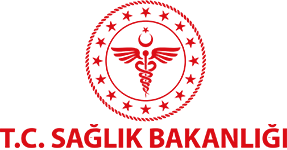 ÇUKURCA DEVLET HASTANESİAMELİYATHANE UYUM REHBERİ ÇUKURCA DEVLET HASTANESİAMELİYATHANE UYUM REHBERİ ÇUKURCA DEVLET HASTANESİAMELİYATHANE UYUM REHBERİ 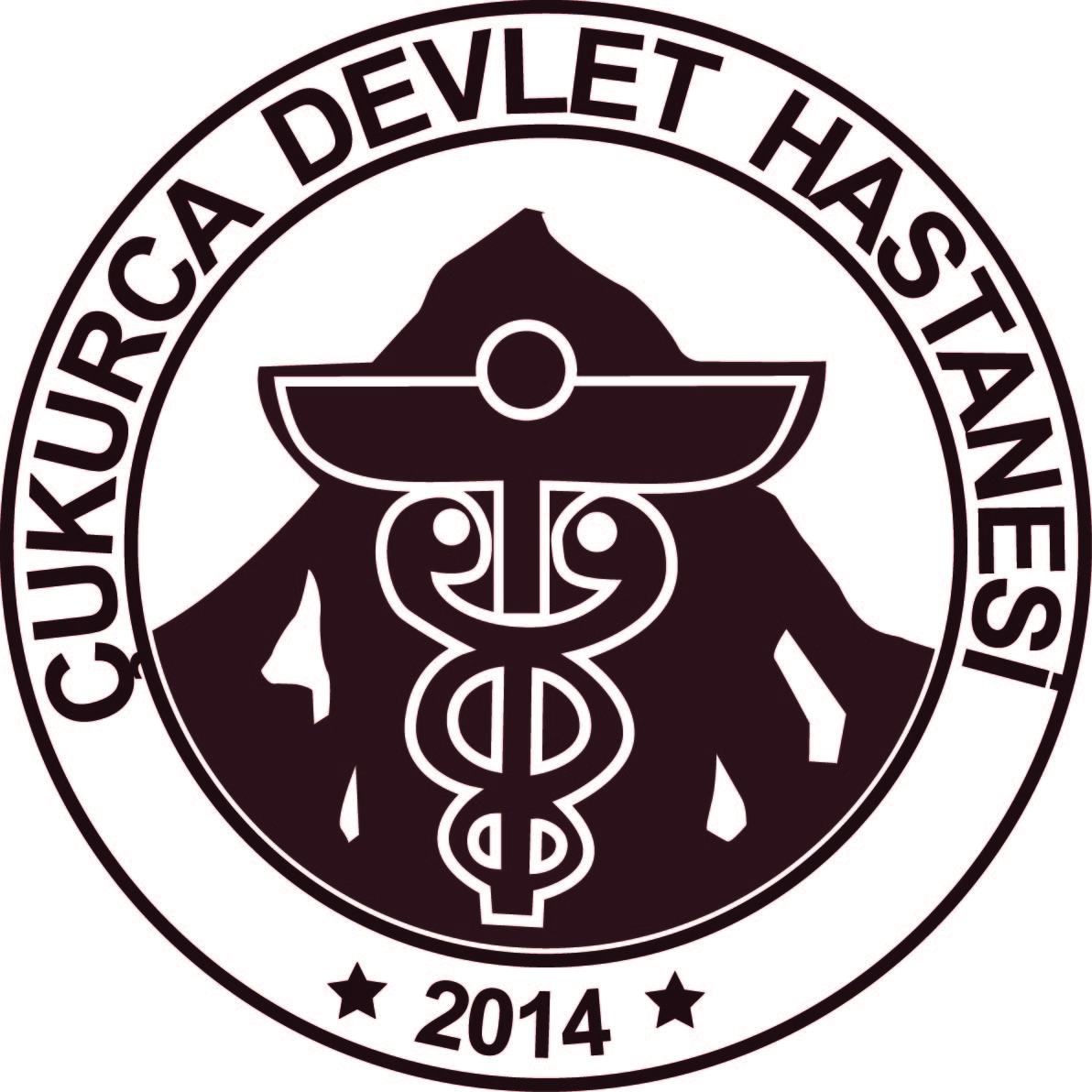 EY.RH.02YAYIN TARİHİ: 12.03.2020REVİZYON NO: 00REVİZYON TARİHİ: 00SAYFA NO: 1/1